Сайт Росреестра поможет решить «жизненные ситуации»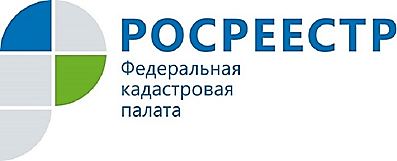 При совершении операций с недвижимостью зачастую возникает вопрос, какие документы необходимо подготовить? Кадастровая палата по Курской области советует перед осуществлением сделок уточнять список необходимого пакета документов с помощью сервиса «Жизненные ситуации» на сайте Росреестре. Сервис позволяет в удобной и наглядной форме получить необходимый перечень документов относительно стандартных ситуаций.Заявитель самостоятельно может выяснить, какие документы нужны в каждой конкретной ситуации или оценить полноту уже имеющегося на руках пакета документов. После заполнения необходимой формы, список требуемых документов появится на экране вместе с максимальным сроком получения услуги и информацией о размере государственной пошлины. Список можно распечатать, либо сохранить. Данный сервис доступен как для физических, так и для юридических лиц и воспользоваться им можно бесплатно. В случае затруднений заявитель может получить консультацию специалистов Ведомственного центра телефонного обслуживания Росреестра по номеру 8-800-100-34-34. 